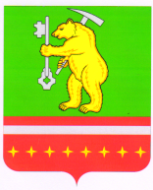 Совет депутатов Магнитского городского поселенияКусинского муниципального районаЧелябинской областиРЕШЕНИЕот 27 мая 2022г.                                                                                        №40 «О внесении изменений в Положение о реализацииЗакона Челябинской области «О некоторыхвопросах правового регулирования отношений,связанных с инициативными проектами,выдвигаемыми для получения финансовой поддержки за счёт межбюджетных трансфертовиз областного бюджета» на территорииМагнитского городского поселения Кусинского района Челябинской области»В соответствии с Федеральным законом от 06 октября 2003 года № 131-ФЗ «Об общих принципах организации местного самоуправления в Российской Федерации», Законом Челябинской области от 29.12.2021 № 506-ЗО "О внесении изменений в Закон Челябинской области «О некоторых вопросах правового регулирования отношений, связанных с инициативными проектами, выдвигаемыми для получения финансовой поддержки за счет межбюджетных трансфертов из областного бюджета», Уставом	Магнитского городского поселения Кусинского района Челябинской области, Собрание депутатов Магнитского городского РЕШАЕТ:1.	Внести в  Положение о реализации Закона Челябинской области «О некоторых вопросах правового регулирования отношений, связанных с инициативными проектами, выдвигаемыми для получения финансовой поддержки за счет межбюджетных трансфертов из областного бюджета» на территории Магнитского городского поселения Кусинского района Челябинской области, утвержденное Решением Совета депутатов Магнитского городского поселения от 30.12.2020 №45  следующие изменения:- п.8 дополнить следующим предложением «Инициативный проект подлежит обязательному рассмотрению местной администрацией в течение сорока пяти календарных дней после окончания срока его внесения в местную администрацию, с учетом принятия решения местной администрацией о поддержке (отказе в поддержке) инициативного проекта.2.	Настоящее решение вступает в силу со дня его принятия.3.	Настоящее решение подлежит опубликованию в газете «Жизнь Района» и размещению на официальном сайте Администрации Магнитского городского поселения в информационно-телекоммуникационной сети «Интернет».4.	Контроль исполнения настоящего решения возложить Главу Администрации Магнитского городского поселения.Председатель Совета депутатовМагнитского городского поселения                               Л.М. ПеревышинаГлава Магнитского городского поселения                    С.А. Потеряев